No virus found in this message.
Checked by AVG - www.avg.com
Version: 2016.0.8007 / Virus Database: 4756/14145 - Release Date: 03/19/17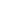 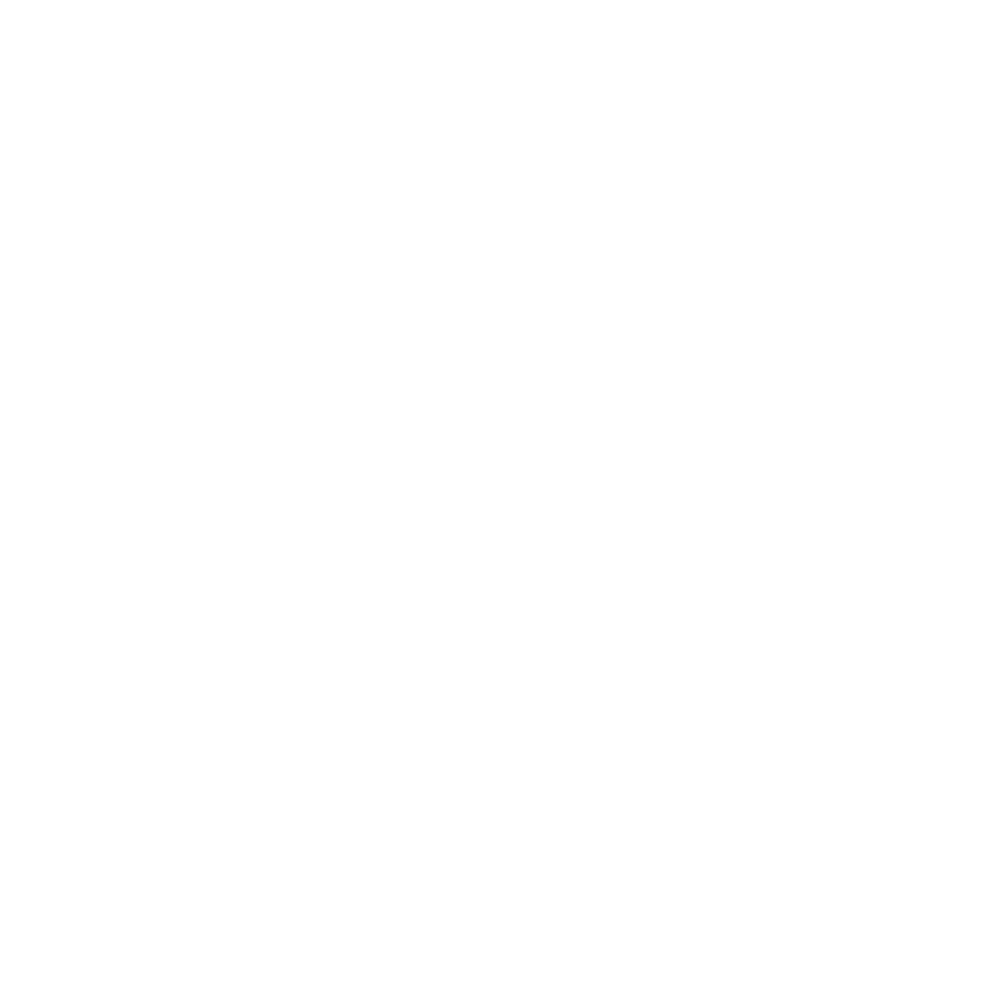 